INDICAÇÃO Nº 4884/2018Sugere ao Poder Executivo Municipal operação tapa buraco na Rua Sete de Setembro, defronte ao do nº 225, no Parque Olaria.Excelentíssimo Senhor Prefeito Municipal, Nos termos do Art. 108 do Regimento Interno desta Casa de Leis, dirijo-me a Vossa Excelência para sugerir que, por intermédio do Setor competente, seja realizada operação tapa buraco na Rua Sete de Setembro, defronte ao do nº 225, no Parque Olaria, neste município.Justificativa:Conforme e reivindicação de moradores do bairro Parque Olaria, solicitamos os serviços de tapa buraco, visando a conservação do bom estado da malha asfáltica. “Palácio 15 de Julho”, em 26 de outubro de 2.018.Jesus Vendedor-Vereador / Vice-presidente-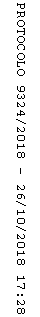 